Jeudi Saint 2018St Luc Courcelles Forrière 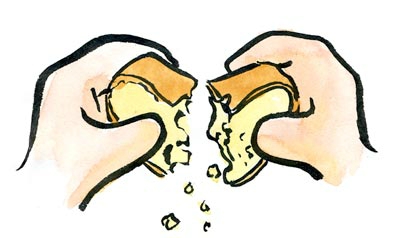 Déroulement de la Célébration de Jeudi Saint 2018 St Luc– Courcelles ForrièreProcession d’entréeChant : Pour que l’amour règne sur la terre 1er dialogue: Vanessa et un enfantEnfant: pourquoi sommes-nous réunis ce soir? C'est jeudi, pas dimanche! Et en plus, c'est bientôt la nuit!Adulte: ce soir, dans le monde entier, les chrétiens se rassemblent pour une fête particulière.Enfant: j'ai vu qu'on a dressé la table… On dirait qu'on prépare un repas. Comme quand on a des invités.Adulte: oui, quand il était tout petit, Jésus et ses parents se réunissaient une fois par an avec des amis pour fêter la Pâque. C'était un repas avec un agneau, du pain sans levain et des herbes amères.Enfant: c'est pour fêter qui, la Pâque, chez les juifs?Adulte: c'est l'anniversaire d'un événement très important, quand Dieu a demandé à Moïse et aux autre Hébreux de prendre un dernier repas avant de fuir l'Egypte.Enfant: et quand il est devenu adulte, Jésus fêtait la Pâque avec ses amis?Adulte: oui, ce soir-là, Jésus a réuni ses amis pour la dernière fois. Il leur a préparé un repas qu'ils ne devaient jamais oublier: un repas de fête où il s'est donné tout entier, un repas qu'il leur a demandé de refaire, de renouveler en mémoire de lui.Enfant: mais pourquoi refaire la même chose si longtemps après?Adulte: parce que ce soir, c'est toi, moi, nous tous qui sommes des invités de Jésus. C'est aussi la fête de tous les prêtres puisque Jésus leur a demandé de recommencer ce qu'il venait de faire avec eux.KyrieKyrie : Messe d’Emmaüs« Il y a des nourritures qui font grandir notre corps, des nourritures qui font grandir notre intelligence. Souvent, nos yeux ne voient pas ton Amour. Nous te demandons pardon. RéfToi Jésus, en ce Jeudi Saint, veille de ta mort, tu nous as donné l'Eucharistie. Tu nous as donné le pain de ta vie, ton Corps,  cette nourriture qui nous fait grandir en enfants de Dieu ! Réf.Aujourd'hui, tu nous invites à la fête, au merci, à la reconnaissance, mais nous savons bien qu'il nous arrive de ne pas savoir accueillir ce don que tu nous fais. Nous te demandons pardon. » Réf. Que Dieu tout-puissant nous bénisse, qu’il nous pardonne nos péchéset nous conduise à la vie éternelle. — Amen.Onction d’huile de Catéchumènes à Modeste et JosephChant : Gloria : Gloire à Dieu: Messe d’EmmaüsPendant ce temps, on fait sonner les cloches !Prière d’ouvertureDieu, Père plein de tendresse, nous célébrons ce soir le repas très saint où Jésus, ton Fils unique, nous livre les gestes du plus grand amour. Ouvre nos vies à ta joie, prépare nos cœurs à l'action de grâce. Nous te le demandons par Jésus, pain rompu pour le monde, notre Seigneur et notre Dieu pour les siècles des siècles. Amen.2ième dialogue: Vanessa et un enfantEnfant: c'était comique toutes ces cloches!Adulte: elles représentent la joie, la vie. Jusqu'à dimanche, jour de Pâques, on ne les entendra plus. Jésus va vivre des moments de tristesse, de douleur, jusqu'à la mort.Enfant: et maintenant que va-t-il se passer?Adulte: écoutons le récit de la Pâque juive, quand Moïse et les Hébreux s'apprêtaient à quitter l'Egypte.Première lecture : Lecture du livre de l’Exode (12, 1-8. 11-14).Le livre de l’exode nous présente le rituel de la Pâques juive, donné par le Seigneur à son peuple. Aujourd’hui encore la Pâque est signe de notre libération. Oui d’âge en âge vous fêterez ce mémorial.En ces jours-là, dans le pays d’Égypte, le Seigneur dit à Moïse et à son frère Aaron : « Ce mois-ci sera pour vous le premier des mois, il marquera pour vous le commencement de l’année. Parlez ainsi à toute la communauté d’Israël : le dix de ce mois, que l’on prenne un agneau par famille, un agneau par maison. Si la maisonnée est trop peu nombreuse pour un agneau, elle le prendra avec son voisin le plus proche, selon le nombre des personnes. Vous choisirez l’agneau d’après ce que chacun peut manger. Ce sera une bête sans défaut, un mâle, de l’année. Vous prendrez un agneau ou un chevreau. Vous le garderez jusqu’au quatorzième jour du mois. Dans toute l’assemblée de la communauté d’Israël, on l’immolera au coucher du soleil. On prendra du sang, que l’on mettra sur les deux montants et sur le linteau des maisons où on le mangera. On mangera sa chair cette nuit-là, on la mangera rôtie au feu, avec des pains sans levain et des herbes amères. Vous mangerez ainsi : la ceinture aux reins, les sandales aux pieds, le bâton à la main. Vous mangerez en toute hâte : c’est la Pâque du Seigneur. « Je traverserai le pays d’Égypte, cette nuit-là ; je frapperai tout premier-né au pays d’Égypte, depuis les hommes jusqu’au bétail. Contre tous les dieux de l’Égypte j’exercerai mes jugements : Je suis le Seigneur. Le sang sera pour vous un signe, sur les maisons où vous serez. Je verrai le sang, et je passerai : vous ne serez pas atteints par le fléau dont je frapperai le pays d’Égypte. « Ce jour-là sera pour vous un mémorial. Vous en ferez pour le Seigneur une fête de pèlerinage. C’est un décret perpétuel : d’âge en âge vous la fêterez. »– Parole du SeigneurChant "Pour aimer du plus grand amour"Deuxième lecture : Lecture de la 1ère lettre de St Paul Apôtre aux Cor. (11, 23-26).De Saint Paul nous vient le plus ancien récit d’institution de l’Eucharistie, dont vit toujours l’Église. Frères, moi, Paul, j’ai moi-même reçu ce qui vient du Seigneur, et je vous l’ai transmis : la nuit où il était livré, le Seigneur Jésus prit du pain, puis, ayant rendu grâce, il le rompit, et dit : « Ceci est mon corps, qui est pour vous. Faites cela en mémoire de moi. »Après le repas, il fit de même avec la coupe, en disant : « Cette coupe est la nouvelle Alliance en mon sang. Chaque fois que vous en boirez, faites cela en mémoire de moi. » Ainsi donc, chaque fois que vous mangez ce pain et que vous buvez cette coupe, vous proclamez la mort du Seigneur, jusqu’à ce qu’il vienne.– Parole du Seigneur.3ième monologue: Vanessa Ecoutons maintenant comment Saint Jean raconte le repas de Jésus avec ses disciples dans son évangile. En disant "ceci est mon Corps, ceci est mon Sang", c'est toute sa vie qu'il nous donne parce qu'il nous a aimés jusqu'au bout. Lorsque le prêtre va redire ces paroles tout à l'heure, c'est de toute la vie de Jésus dont on fera mémoire. Par sa mort et sa résurrection, il vient nous sauver encore aujourd'hui. Son amour, il l'a montré à ses disciples, il nous le montre aujourd'hui.Acclamation à l’évangile : Messe d’EmmaüsÉvangile de Jésus Christ selon saint Jean (13, 1-15)Avant la fête de la Pâque, sachant que l’heure était venue pour lui de passer de ce monde à son Père, Jésus, ayant aimé les siens qui étaient dans le monde, les aima jusqu’au bout. Au cours du repas, alors que le diable a déjà mis dans le cœur de Judas, fils de Simon l’Iscariote, l’intention de le livrer, Jésus, sachant que le Père a tout remis entre ses mains, qu’il est sorti de Dieu et qu’il s’en va vers Dieu, se lève de table, dépose son vêtement, et prend un linge qu’il se noue à la ceinture; puis il verse de l’eau dans un bassin. Alors il se mit à laver les pieds des disciples et à les essuyer avec le linge qu’il avait à la ceinture. Il arrive donc à Simon-Pierre, qui lui dit : « C’est toi, Seigneur, qui me laves les pieds ? » Jésus lui répondit : « Ce que je veux faire, tu ne le sais pas maintenant; plus tard tu comprendras. » Pierre lui dit : « Tu ne me laveras pas les pieds; non, jamais! » Jésus lui répondit : « Si je ne te lave pas, tu n’auras pas de part avec moi. » Simon-Pierre lui dit : « Alors, Seigneur, pas seulement les pieds, mais aussi les mains et la tête ! » Jésus lui dit : « Quand on vient de prendre un bain, on n’a pas besoin de se laver, sinon les pieds : on est pur tout entier. Vous-mêmes, vous êtes purs, mais non pas tous. » Il savait bien qui allait le livrer ; et c’est pourquoi il disait : « Vous n’êtes pas tous purs. » Quand il leur eut lavé les pieds, il reprit son vêtement, se remit à table et leur dit : « Comprenez-vous ce que je viens de faire pour vous ? Vous m’appelez “Maître” et “Seigneur”, et vous avez raison, car vraiment je le suis. Si donc moi, le Seigneur et le Maître, je vous ai lavé les pieds, vous aussi, vous devez vous laver les pieds les uns aux autres. C’est un exemple que je vous ai donné afin que vous fassiez, vous aussi, comme j’ai fait pour vous. »
Homélie4ième dialogue: Vanessa et un enfantEnfant: pourquoi le prêtre enlève-t-il son beau vêtement?Adulte: pour laver les pieds de quelques personnes. Tu vas voir, il va mettre un linge autour de sa taille, comme un tablier. Il se fait serviteur comme Jésus.Enfant: c'est qui ces personnes?Adulte: c'est un papy, une mamy, un papa, une maman, un enfant, une catéchiste.Enfant: et pourquoi pas moi?Adulte: parce qu'il n'est pas possible de laver les pieds de tout le monde! Sinon, on serait encore là demain. Mais ces personnes qui ont gentiment accepté de se faire laver les pieds nous représentent tous: dans mon cœur, je sais que Jésus s'est fait serviteur pour moi aussi. Je n'ai qu'un mot dans le cœur: merci.Explication de lavement des pieds et invitation des personnes à s’installer pour celui-ci (sur fond musical)Prière universelle En contemplant l’amour et l’abaissement vécus par le Seigneur Jésus, confions-lui nos prières : Il est le grand prêtre qui s’est offert jusqu’au bout et qui intercède pour nous auprès de son Père."Seigneur, fais de nous des ouvriers de paix"Béni sois-tu, Seigneur Jésus, toi qui t’es fait le dernier des serviteurs : accorde à ton Église la grâce de suivre ton exemple : que chacun ne vive que pour servir.Béni sois-tu, Seigneur Jésus, pour les pasteurs que tu nous donnes : le pape François, notre évêque Guy ainsi que tous les prêtres : affermis-les dans la grâce de leur ministère.Béni sois-tu, Seigneur Jésus, pour les animateurs en pastorale, les catéchistes et les bénévoles de notre Unité Pastorale refondée qu’ils demeurent des signes vivants de ta prédilection pour les petits et les souffrants.Béni sois-tu, Seigneur Jésus, pour le don inestimable de ton Eucharistie : qu’elle soit ‘source’ et ‘sommet dans la vie de chaque chrétien et dans la vie de toute l’Église.Béni sois-tu, Seigneur Jésus, pour ton œuvre d’amour dans le cœur de chacun. Nous te confions les jeunes et les adultes que tu appelles à la prêtrise dont trois de notre diocèse qui seront ordonnés le 24 juin cette année. Nous te confions aussi nos catéchumènes Joseph et Modeste, et ceux qui se préparent à la confirmation et à la première communion. Nous te prions aussi les uns pour les autres.Exauce nos prières, Seigneur Jésus. Entraîne-nous avec toi dans ton offrande et dans ta Pâque. Toi qui règnes pour les siècles des siècles. 
Procession des offrandes par les enfants du Caté: chant: "Donne-moi seulement de t’aimer"Sanctus: Messe d’EmmaüsPréface Le Seigneur soit avec vous. Et avec votre esprit.Elevons notre cœur. Nous le tournons vers le Seigneur.Rendons grâce au Seigneur notre Dieu : Cela est juste est bonVraiment il est juste et bon de te rendre gloire, de t’offrir notre action de grâce, toujours et en tout lieu, à toi, Père très saint, Dieu éternel et tout-puissant, par le Christ, notre Seigneur.C’est lui le prêtre éternel et véritable, qui apprit à ses disciples comment perpétuer son sacrifice ; il s’est offert à toi en victime pour notre salut ; il nous prescrit d’accomplir après lui cette offrande pour célébrer son mémorial ; quand nous mangeons sa chair immolée pour nous, nous sommes fortifiés ; quand nous buvons le sang qu’il a versé pour nous, nous sommes purifiés.C’est pourquoi, avec les anges et les archanges, avec les puissances d’en haut et tous les esprits bienheureux, nous chantons l’hymne de ta gloire et sans fin nous proclamons…SanctusPrière eucharistique Voir Missel (Jeudi Saint)Anamnèse: Messe d’Emmaüs C 53-75Invitation au Notre Père ( les enfants de 1° communion se placent  autour de la table)Notre Père récitéGeste de paix: "La paix que tu nous donnes" Agneau de Dieu: Messe d’Emmaüs Invitation à la Communion En réponse à la parole de Jésus : Prenez et mangez..., nous sommes heureux d'être les invités du Seigneur et de prendre part au repas du Royaume de Dieu. Voici l'Agneau de Dieu qui enlève le péché du monde. Communion de l’assemblée. Chant: "Comme Lui" Prière après la communionNous avons repris des forces, Dieu tout-puissant, en participant ce soir à la Cène de ton Fils ; accorde-nous d’être un jour rassasiés à la table de son royaume éternel. Lui qui… — Amen.Transfert du Saint Sacrement5ième dialogue: Vanessa et un enfantEnfant: et maintenant, que se passe-t-il?Adulte: après le repas pris avec ses disciples, Jésus est allé dans un endroit appelé "Jardin des Oliviers". Tu vois le morceau de racine, les fleurs et toute la décoration? Ça représente un jardin, le Jardin des Oliviers où Jésus est allé ce soir-là après le repas.Enfant: Je ne me souviens plus très bien. Qu'est-ce que Jésus a fait dans ce Jardin?Adulte: il est allé prier Dieu son Père avant de souffrir et de mourir. "Père, que ta volonté soit faite!"Enfant: et il était tout seul pour vivre ça!Adulte: non, ses disciples étaient avec lui mais ils se laissaient emporter par la fatigue et s'endormaient. C'est pour accompagner Jésus et l'entourer pendant ce moment difficile que nous restons quelques minutes près de lui en silence.Procession vers le reposoir, chant "Gethsémani" Les enfants avec les bougies et les fleursPendant ce temps, on débarrasse l’autelAu reposoir, Prière dirigée et silencieuse Serviteur (Il lave les pieds de ses disciples)J’ai dit à Jésus : Non Seigneur, cela ne se fait pas. Tu es le Maître quand même ! Te mettre à genoux devant des disciples. Mettre un tablier de serviteur. Leur laver les pieds. C’est un travail d’esclave ou à la limite, de femme ou d’enfant. Tu es le Messie, et même Fils de Dieu, et même Dieu ! C’est le monde à l’envers.Et Jésus m’a répondu : Tu as bien deviné. C’est le monde à l’envers. Dieu mon Père, il fait tout autrement. Il comble de bien les affamés, renvoie les riches les mains vides. Il renverse les puissants de leur trône. Il élève les humbles.Et j’ai dit : C’est vrai Seigneur. Ce temps de Carême nous a invités à nous convertir. À cesser de nous prendre pour le nombril du monde, à mettre le petit au centre, à être solidaires de celles et ceux qui veulent un monde juste, à soutenir les paysans de l’Afrique des Grands Lacs qui luttent pour une vie décente. Toi qui nous dis : « ce que j’ai fait, faites-le vous aussi en vous souvenant de moi ».Convertis-moi, Seigneur. Que je cesse de me conduire en maître. Que je revête résolument ton habit de serviteur.chant "Veillez et priez" G 267 Sortie en silence